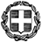   ΘΕΜΑ : «Ανακοίνωση αναμορφωμένου προσωρινού αξιολογικού πίνακα μορίων υποψηφίου για                     την πλήρωση κενής θέσης Υπευθύνου Πληροφορικής και Νέων Τεχνολογιών Δ.Δ.Ε.  Ν.                     Άρτας και ανακοίνωση προγράμματος συνέντευξης υποψηφίου».      ΣΧΕΤ :    1. Ν. 4547/2018 (ΦΕΚ 102/Α/12-6-2018).222084/ΓΔ4/27-12-2018 (ΦΕΚ 5919/Β/31-12-2018) Απόφαση του ΥΠΠΕΘ.4505/ΓΔ4/11-1-2019 έγγραφο του ΥΠΠΕΘ.6186/28-09-2020 (ΑΔΑ: ΩΓΑ146ΜΤΛΗ-Σ29) προκήρυξη της ΔΔΕ Άρτας.Τις αιτήσεις με τα υποβληθέντα δικαιολογητικά των υποψηφίων.        Το ΠΥΣΔΕ Άρτας με την υπ. αριθμ. 19/22-09-2019 πράξη του, ανακοινώνει τον αναμορφωμένο προσωρινό αξιολογικό πίνακα μορίων και καθορίζει πρόγραμμα συνέντευξης του υποψηφίου εκπαιδευτικού για την πλήρωση κενής θέσης Υπευθύνου Πληροφορικής και Νέων Τεχνολογιών Δ.Δ.Ε.  Ν. Άρτας όπως αυτό φαίνεται στους συνημμένους πίνακες (αρχεία excel). Η συνέντευξη θα πραγματοποιηθεί στα Γραφεία της Δ.Δ.Ε. Άρτας και ο υποψήφιος εκπαιδευτικός παρακαλείται να προσέλθει 10΄λεπτά νωρίτερα από τον προκαθορισμένο χρόνο της συνέντευξής του.Υποψήφιοι που δεν θα προσέλθουν στη συνέντευξη αποκλείονται από την επιλογή.Παρακαλούμε όπως ενημερωθεί ενυπόγραφα ο αναφερόμενος στον πίνακα  εκπαιδευτικός της σχολικής σας μονάδας .Ο Αναπληρωτής της Διευθύντριας Δ.Ε. Ν. ΆρταςΙΩΑΝΝΗΣ Ε. ΖΑΧΑΡΕΛΟΣ